ПОДАРОК ДЛЯ  МАЛЫША(Выпуск  в  ясельной  группе)ДЕТИ  ВХОДЯТ  В  ЗАЛ  И САДЯТСЯ.1ВЕДУЩАЯ:ПРОБУДИЛИСЬ  ПТИЦЫ  В  ГНЁЗДАХЗАПЛЕСКАЛ  ВОЛНОЙ  КАНАЛДАЖЕ  ВОЗДУХ, ДАЖЕ  ВОЗДУХ,ТОЖЕ  БУДТО  ЗАДЫШАЛ.2  ВЕДУЩАЯ:ВЫ  ПОДРАСЛИ  ЗА  ЭТОТ  ГОДВЫ  В  ДЕТСКИЙ  САД  ИДЁТЕИГРАТЬ , ЛЕПИТЬ  И  РИСОВАТЬВЕСЬ  МИР  ВЫ  ПОЗНАЁТЕ!ДЕТИ:1.Зелёный, красный,Яркий  май,С ребят  пальтишки  поснимай!Деревья  в  листики  одень,Звени  ручьями  каждый  день!Куда  я  в  мае  не  пойду,Везде  я  солнышко  найду!2.Солнышко  ясное,Нарядись. Солнышко  красноеПокажись.Платье  алое  надень, Подари  нам  красный  день!3.Я  ВЫРОСЛА  БОЛЬШАЯКТО  СКАЖЕТ, ЧТО  МАЛА?Я  ДОСТАЮ  ДО  КРАЯ  ОГРОМНОГО  СТОЛА.МОГУ  Я  КАК  БОЛЬШАЯРАБОТАТЬ  ЗА  СТОЛОМ.КАРАНДАШИ  ЦВЕТНЫЕ  ВОЗЬМУ  Я  И  АЛЬБОМ.И  ПЛАКАТЬ  Я  НЕ  БУДУА  БУДУ  РИСОВАТЬ.4. МЫ ТЕПЕТЬ  УЖЕ  БОЛЬШИЕПОСМОТРИТЕ  НА  РЕБЯТ.МЫ  ЗАКАНЧИВАЕМ  ЯСЛИПОСТУПАЕМ  В  ДЕТСКИЙ  САД!весёлая  песенка( на  выбор  музыкального  руководителя)ВЕДУЩАЯ:КНИГУ  ВОЛШЕБНУЮ СЕГОДНЯ  ОТКРОЕМКАЖДАЯ  СТРАНИЦА  В  НЕЙ  ОЖИВЁТ.КТО  ЖЕ  НАМ  ЕЁ  ПРИВЕЗЁТ-ДЕТИ:--ПОЧТАЛЬОН!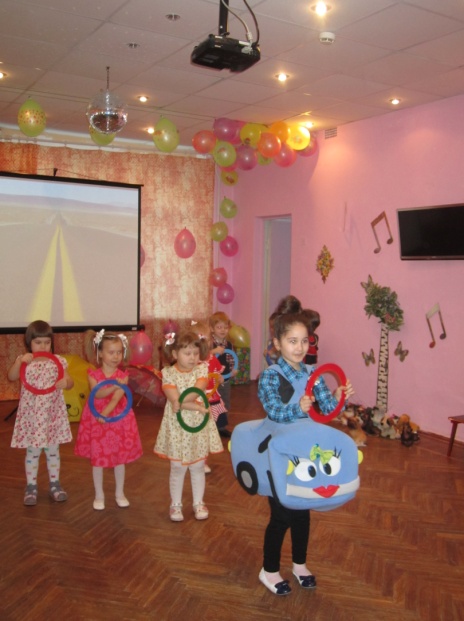 Р.. КТО  СТУЧИТСЯ  В  ДВЕРЬ  КО  МНЕС  ТОЛСТОЙ  СУМКОЙ  НА  РЕМНЕЭТО  ОН! ЭТО  ОН!  ЭТО  ……………- ПОЧТАЛЬОН!ПОЯВЛЯЕТСЯ    ПОЧТАЛЬОН  НА  МАШИНЕ.ТАНЕЦМНОГО  ПИСЕМ  И  ОТКРЫТОКВСЁ  ДОСТАВИТЬ  Я  ДОЛЖНА.ВСЕМ  ПОКА,  ПОКА!ВЕДУЩАЯ:А  ГДЕ  ЖЕ  КНИГА?П:  ВОТ  ОНА!   (ПОКАЗЫВАЕТ  НА  ЭКРАН)ВЕДУЩАЯ:ОТКРЫВАЕМ  ПЕРВУЮ  СТРАНИЦУ…ВСЕ: Наша Таня громко плачет;Уронила в речку мячик.- Тише, Танечка, не плачь:Не утонет в речке мяч.Р.Вот какой, вот какойМячик пёстрый, озорной. Никогда не плачет,По дорожке скачет 1ИГРАРаз, два, прыгай мячик. Раз, два, и мы поскачем.Девочки и мальчикиПрыгают, как мячики.Вот какие мячики,Девочки и мальчики ( При выполнении всего упражнения дети делают взмахи ладонью, как бы ударяя по мячу. Ритмично прыгают на носках, руки на поясе).2. Игра «Мячик».  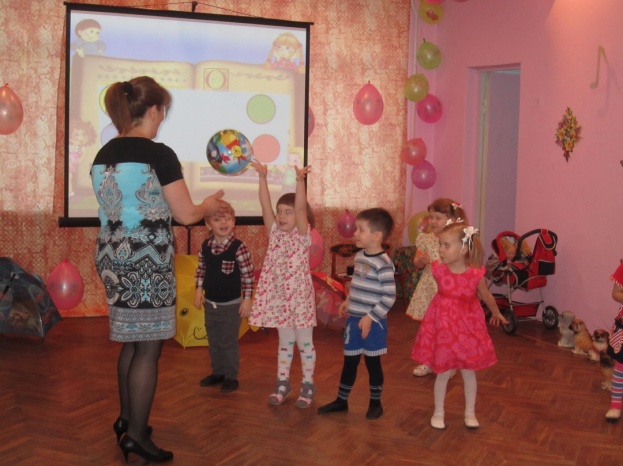 Мяч в руках я подержуИ ребяткам покажу.Кому дать? Кому дать? Кто же будет мяч кидать?( Даёт мяч ребёнку .  Ребёнок кидает мяч обратно ведущему).ВЕДУЩАЯ: ЗАГЛЯНЕМ  НА  СЛЕДУЮЩУЮ  СТРАНИЦУ….Р.Идёт бычок, качается, Вздыхает на ходу:- Ох, доска кончается ,Сейчас я упаду.загадкиВЕДУЩАЯ:КТО  ЖИВЁТ  НА  СЛЕДУЮЩЕЙ  СТРАНИЦЕ?Р.Я люблю свою лошадку Причешу ей шёрстку гладко,Гребешком приглажу хвостикИ верхом поеду в гости .ОРКЕСТР(на  выбор  музыкального  руководителя)ВЕДУЩАЯ:КТО  ЖИВЁТ  НА  СЛЕДУЮЩЕЙ  СТРАНИЦЕ? Р.Зайку бросила хозяйка. Под дождём остался зайка.Со скамейки слезть не мог,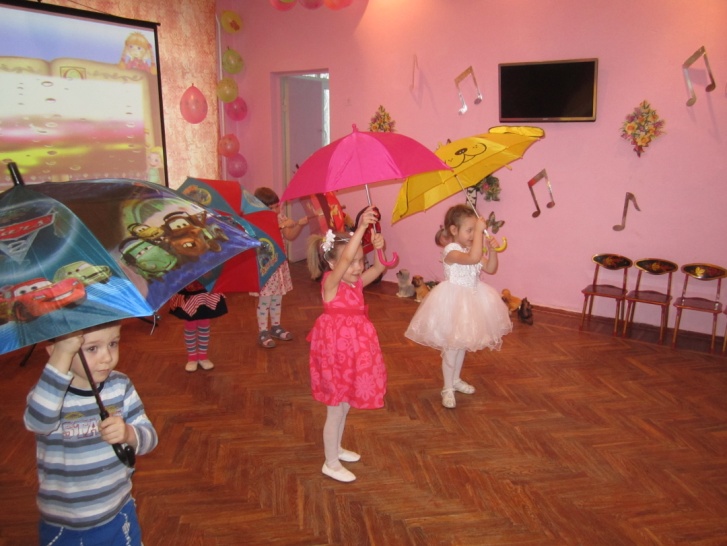 Весь до ниточки промок.ТАНЕЦ  С  ЗОНТИКАМИ ИГРА  С  ЗОНТИКАМИ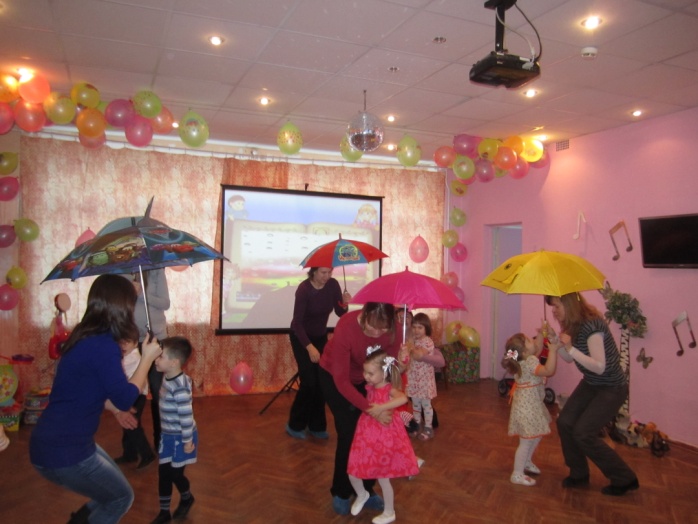  ВЕДУЩАЯ: МЫ  ПРОЧИТАЛИ  КНИГУ, РЕБЯТА! ВСЕХ  ДЕТЕЙ  ЖДЁТ  СЛАДКИЙ  СТОЛ  В  ГРУПП (РОДИТЕЛИ  ДЕТЯМ  ДАРЯТ  КНИГИ  И  ГОВОРЯТ  НАПУТСТВЕННЫЕ  СЛОВА).